Урок музыки в 5 классе
Тема урока: « Музыка и изобразительное  искусство»

Цель урока:Выявить возможные связи музыки и изобразительного искусства

Задачи- раскрыть особенности понятий «живописная музыка» и «музыкальная живопись»;- показать связь музыки и изобразительного искусства: музыка и изобразительное искусство не иллюстрируют друг друга, а взаимодополняют и усиливают наши переживания;- размышлять о музыкальном и художественном произведении, высказывать суждения об основной идее, о средствах и формах её воплощения в музыке и изобразительном искусстве.- способствовать развитию детского воображения, развитию эмоциональной отзывчивости на произведения живописи и музыки; творческого мышления; вокально-хоровых навыков.- воспитывать любовь к искусству.
Оборудование и материалыТаблица сравнения музыкальных и живописных средств выразительности;Таблица соответствия цвета и звука;
Текст песни и музыка «Я начинаю рисовать»
Музыкальный материал
Слушание:Чайковский «Баба Яга»К. Дебюсси Симфоническая картина «Море» ч.3Чайковский «Баркарола»А. Ермолов «Мир, который нужен мне»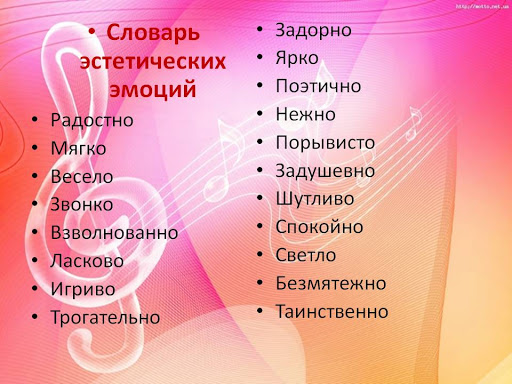 Этап урока ОНЗСодержание урокаУУД, формирующиеся на данном этапеI.Орг.момент. Мотивация к учебной деятельности1)Здравствуйте ребята. Начнём наш урок с разминки, на мой вопрос отвечать нужно только с помощью хлопка, если ответ да один хлопок, если нет то пауза. И так начнём:-Кто сегодня рано встал?-Завтрак приготовил сам?-Кто на уроке будет петь?-А кто слушать и смотреть?-Кто сегодня хочет пять?-Тогда будем начинать?2)   Сегодня мы продолжаем постигать секреты музыки,  через содружество с другими видами  искусства. Ответ, с каким искусством, вы найдете, прочитав эпиграф к уроку:(Читает ученик)Всех звуков и цветов соотношенья,А также способы переложеньяЛюбых оттенков цвета в ноты, звуки.О, как хотелось мне азы наукиТакой постичь!                                                                                   (Г. Гессе)                                                                       Регулятивные: волевая саморегуляция. 
Личностные: действие смыслообразования. 
Коммуникативные: 
планирование учебного сотрудничества с учителем и со сверстниками.II. Подготовка к работе на основном этапе.Вопрос:  С каким же искусством тесно связана музыка? Что помогло вам правильно определить вид искусства? Ответы детейСовершенно верно. Слова «цвет», «оттенки цвета» употребляются в изобразительном искусстве. Что общего у музыки и изобразительного искусства? На этот вопрос мы постараемся сегодня найти ответ.Вопрос: Давайте вместе сформулируем тему нашего урока.Предположения детей.Верно, тема нашего урока:  « Музыка и изобразительное искусство», запишите в тетрадочку тему урока.Чтобы ответить на этот вопрос, мы будем сравнивать произведения музыкального и изобразительного искусств, постараемся определить, существует ли соотношение звука и цвета, переложение оттенка цвета в звуки. 2) Для художника видимый цветной мир – это мир наших жизненных переживаний, наших чувств и представлений о красоте.Цвет – дитя света. Без источника света цвета нет.Вы все видели, когда после дождя  выглядывает солнышко, на небе появляется чудесное цветное явление.Вопрос: Что это? Ответ: Это радуга.Вопрос: А кто помнит из скольких цветов состоит радуга?Ответ: Из семи цветов.Вопрос:  Кто сможет перечислить их по порядку?(Для ответа можно вспомнить слова «Каждый охотник желает знать, где сидит фазан». Первая буква каждого слова является первой буквой названия цвета).Ответ: красный, оранжевый, жёлтый, зелёный, голубой, синий и фиолетовый. 3) Предлагается детям нарисовать радугу.Самостоятельная работа учащихся. Звучит песня «Я начинаю рисовать» Изображение радуги.Вопрос: Ребята посмотрите, что общего у радуги с музыкой?Ответ: Радуга состоит из семи цветов, а музыкальный звукоряд  – из семи нот. На радуге проявляются названия нотРаспевание (пение звукоряда)Познавательные: 
общеучебные: умение структурировать знания, контроль и оценка процесса и результатов деятельности; 
логические: анализ, синтез, выбор оснований для сравнения. 
Регулятивные: 
контроль, коррекция; 
прогнозирование (при анализе пробного действия перед его выполнением). 
III.   Усвоение новых знаний и способов действийМолодцы. А теперь вернёмся к нашей радуге и определим, существует ли переложение цвета в звуки. Для этого возьмите таблицы и заполните их. Напротив каждого цвета пишем понятия из словаря эстетических эмоций и подбираем каждому цвету звук.  Словарь эстетических эмоций:Послушайте вначале стихотворение Е. Новичихина «Цвета радуги»:Радуга устроена, как пирог слоенный: Красный слой, оранжевый.Желтый и зеленый, Голубой и синий, Рядом с фиолетовым… Семь цветов у радуги – Надо знать про это вам!   Работа учащихся в группах с таблицей.Проверяем таблицу: какому цвету, какие эмоции соответствуют Вопрос:- Какого цвета получились ваши ноты? (обучающиеся озвучивают результаты своей работы в таблице)Давайте сравним результаты вашей работы, вашего художественного видения со «Стихотворением о нотах»:Какого цвета нота до?
Ей больше всех идет бордо.
В бордовом платьице она
Всем больше во сто крат слышна.
У нотки Ре наряд речной,
Он синевато-голубой.
Журчит она как ручеек,
То низок тон, а то высок.
У ноты ми вуаль полей,
Зеленый цвет сверкает в ней.
Ми как волшебная волна,
Несет всем людям мир она.
Фа обожает фиолет,
Заката солнечного цвет.
Жаль только, Фа слегка грустна,
Но любит погрустить она.
Соль, словно солнца яркий луч,
Который светит из-за туч.
В наряде желто-золотом
Приносит нотка радость в дом.
А нотка ласковая Ля,
Как разноцветная земля.
В ней красочный букет полей,
Нет нотки этой красивей.
Си – неба синего краса,
В ее наряде небеса,
В ее звучании полет,
В высь нотка эта нас зовет.
Все нотки – жители страны,
Где звуки с красками дружны.
В стране неповторимой этой
Любого встретит море света.Вопрос: Какой же можно сделать вывод?Ответ:ВЫВОД: существует переложение цвета в звуки.Регулятивные: целеполагание как постановка учебной задачи, планирование, прогнозирование. 
Познавательньие: 
умение структурировать знания; 
постановка и формулирование проблемы; 
умение осознанно и произвольно строить речевое высказывание. общеучебные: знаково-символические — моделирование; 
выбор наиболее эффективных способов решение задач в зависимости от конкретных условий.IV. Реализация    построенного проекта1)Существуют такие музыкальные произведения, в которых усилена изобразительность, благодаря чему музыка становится живописной, словно рисует картину, образ или портрет. Давайте  в этом убедимся. Сейчас прозвучит музыка, которая нарисует чей-то портрет.  А вот чей, вам нужно догадаться. Кто это: обычные люди, наши современники, или персонажи сказки?СЛУШАНИЕ: пьеса «Баба-Яга» П. Чайковского Наводящие вопросы перед слушанием:В каком характере звучит музыка?О ком она рассказывает?Какой характер у этого незнакомца?Давайте ещё раз обратимся к словарю эстетических эмоций и подберём подходящие слова для определения характера музыки:Вопрос: Какие эмоции вы выбираете для характеристики этой музыки.ТАИНСТВЕННО, ЗЛО, РЕЗКО, ЛАСКОВО, ГРОЗНО, МЯГКО, СТРЕМИТЕЛЬНО.Вопрос: Чей же портрет рисует нам эта музыка?Ответ: Портрет Бабы Яги.Действительно, это Баба яга. Посмотрите как её изобразил Известный художник Иван Билибин. В образе Бабы-Яги — ужасной старухи с костяной ногой, запечатлелось отношение человека к миру иному. Этот образ пугает, отталкиваетВопрос: Какой же можно сделать вывод?Ответ: ВЫВОД:  Есть  такие музыкальные произведения, в которых усилена изобразительность, благодаря чему музыка становится живописной, словно рисует картину. ЭТО живописная музыка.А есть такие живописные полотна, в которых усилено музыкальное начало. Такие картины можно назвать звучащими или музыкальными.  Перед вами пейзаж художника И. Айвазовского «Чёрное море»Вопросы:- Какие краски он использовал? - Какое настроение передал в нем художник?- Какая, по вашему мнению, должна звучать музыка, когда вы смотрите на эту картину?Ответы детей.Предлагаю послушать вам музыку, которую сочинил французский композитор Дебюсси, когда увидел море перед штормом, а заодно и проверим ваши предположения.Сл. № 9СЛУШАНИЕ: пьеса «Море» Дебюсси. Вопрос: - Созвучна ли пьеса с пейзажем и верны ли ваши предположения? (Ответы детей)ВЫВОД: Есть такие живописные полотна, в которых усилено музыкальное начало. Такие картины можно назвать звучащими. ЭТО музыкальная живопись.Художники так же как и композиторы тонко чувствуют, и свои размышления о жизни человека и величии природы передают художественным полотнам. Коммуникативные: 
планирование учебного сотрудничества со сверстниками, инициативное сотрудничество в поиске и сборе информации; управление поведением партнера; умение выражать свои мысли.Познавательные: 
общеучебные: поиск и выделение необходимой информации, применение методов информационного поиска; смысловое чтение и выбор чтения в зависимости от цели; умение осознанно и произвольно строить речевое высказывание; 
логические: построение логической цепи рассуждений, анализ, синтез. 
УУД постановки и решения проблем: самостоятельное создание способов решения проблем поискового характера.V.  Первичное закрепление во внешней речиНа уроках 3-й четверти вы убедитесь в том, насколько сильно взаимосвязаны эти два вида искусства- живопись и музыка. Многие понятия из области живописи вошли в музыку и наоборот. Коммуникативные: 
управление поведением партнера; умение выражать свои мысли.VI. Включение в систему знаний и поторениеДети читают высказывание М. П. Мусоргского: «Художник верит в будущее, потому что живет в нем»
Вопрос:
Как вы думаете, кого М.П. Мусоргский назвал ХУДОЖНИКОМ? Только ли того, кто пишет картины?Ответы детей.
И композитора ,и писателя ,и живописца и скульптора часто называют ХУДОЖНИКОМ, МАСТЕРОМ. О связи музыки и живописи сложено немало песен, одну из таких песен мы и послушаем сейчас.  Но прежде ответьте на вопрос:Что будет если соединить много рисунков и музыку?Ответ: Получится клип.Верно. Сейчас мы будем смотреть клип и слушать замечательную песню.Я рисую на окне
4) Внимательно посмотрите на картиныВопрос: Можно ли эти картины назвать звучащими?Ответ: Да, можно.Прослушайте 3 фрагмента  музыкальных произведений и определите, какой из них подходит к этим картинам. (Звучат фрагменты Чайковский «У камелька», Вальс, Подснежник.Мы вновь убедились, что картины бывают звучащими, а музыка – живописной.Вопрос: Прочитайте следующие высказывания известных художников и музыкантов и определите, какое из них лучше всего отражает тему сегодняшнего урока.«Музыка – сестра живописи»

Леонардо да Винчи.


«…кисть ходит в моих пальцах, как смычок по скрипке, и доставляет мне только удовольствие».

Ван Гог.
Ответ: «Музыка – сестра живописи» Леонардо да Винчи.Регулятивные: контроль в форме сличения способа действия и его результата с заданным эталоном;, коррекция; оценка — оценивание качества и уровня усвоения; коррекция. 
Познавательные: 
общеучебные: умение осознанно и произвольно строить речевое высказывание:VIII.     Рефлексия учебной деятельности1)Вопрос: Молодцы ,ребята, вы замечательно работали сегодня на уроке. Давайте ещё раз скажем какую проблему мы решали сегодня на уроке?Ответ : И музыка и живопись могут создавать картины. Музыка – с помощью звука, а живопись – цветом.2) Проведём рефлексию: перед вами нотный стан, на который каждый из вас должен прикрепить нотку в том месте, которое соответствует вашему настроению от сегодняшнего урока. Чем больше урок вам понравился, тем выше должна расположиться нотка и наоборот. 3). Д. З. Попробуйте дома подобрать примеры «музыкальной живописи» и «живописной музыки», чтобы продемонстрировать на следующем уроке.4)Урок окончен. Желаем вам успехов.Познавательные: 
общенаучные: умение структурировать знания; оценка процесса и результатов деятельности. Коммуникативные: умение выражать свои мысли.Регулятивные: волевая саморегуляция; оценка — выделение и осознание учащимися того, что уже усвоено и что еще подлежит усвоению, прогнозирование.Цвета радугиСтихиСинонимы из словаря эстетических эмоцийЗвук (нота)КРАСНЫЙВ огороде, как костёр, Вспыхнул красный помидор. Вслед за ним пример беря, Стала красной и заря. Цвет свой радуге отдали И гвоздика, и пион. Красный цвет – в её началеСамый-самый первый он.            Победно,веселоОРАНЖЕВЫЙВ руке у меня – апельсин, Оранжевой Африки сын. Всегда он считает за честь, Что цвет его в радуге есть.          Затейливо,ласковоЖЁЛТЫЙЖелтое солнце и желтый песок. Жадно я пью апельсиновый сок. В знойном дыхании летней поры Желтые даже глаза у жары!  шаловливоЗЕЛЁНЫЙСмотри: на лугу зеленеет трава. В лесу зеленеет опушка. В зелёном болоте – «Ква-ква» да «Ква-ква» - Зелёная очень лягушка…  бодроГОЛУБОЙГолубое небо, голубое море, Ветерок играет голубой волною, А на горизонте в голубом просторе Целый день маячит Парус голубой. задумчивоСИНИЙСмотрит в небо синий василек, Радости не пряча, не тая: - В этом мире я не одинок! В радуге есть синева моя!  ликующеФИОЛЕТОВЫЙФиолетовыми тучами тяжелыми Дождь пролился на луга и на поля. Он прошел. И вдруг фиалками веселыми Засветилась, как улыбками земля. Это радуга прислала нам привет – Свой седьмой, свой фиолетовый букет.  благородно